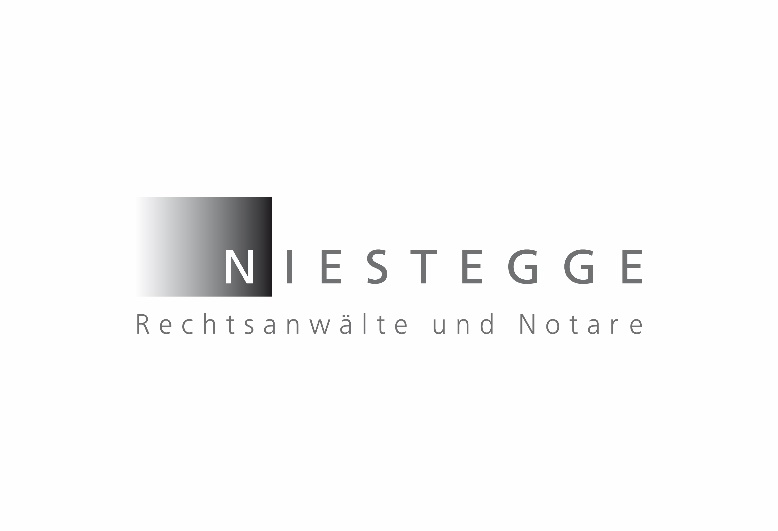 Wir begrüßen Sie herzlich in den Räumen unserer Sozietät! Die Grundschuldbestellungsunterlagen werden in der Regel von der Bank vorbereitet und dem Notar übermittelt. Hier werden also grundsätzlich keine Informationen von Ihnen benötigt!   